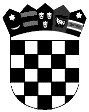 	R E P U B L I K A   H R V A T S K A	PRIMORSKO-GORANSKA  ŽUPANIJA	GRAD RIJEKAOdjel gradske uprave za odgoj i školstvoRijeka, 17. studeni 2022.PRIJEDLOG RANG-LISTE PRISTUPNIKA NATJEČAJU ZA DODJELU STIPENDIJA DAROVITIM STUDENTIMA U AKADEMSKOJ 2022./2023.  GODINI          Povjerenstvo za stipendiranje:_________________________Radenko Bradić _________________________Vladimir Medica_________________________Rosanda Pahljina-Reinić_________________________Barbara Rončević Zubković_________________________Marina Peranić-ŠeveljevićRang Prezime i imeAdresaNaziv fakultetaBodovi ukupno1MAGAŠ NORAStrossmayerova 17Akademija primijenjenih umjetnosti Sveučilišta u Rijeci93,62GLAVAČEVIĆ MARIAFranje Čandeka 34Prirodoslovno matematički fakultet Sveučilišta u Zagrebu79,153BARABA KLARAŠvalbina 13Muzička akademija Sveučilišta u Zagrebu78,894JELUŠIĆ DARIJANPut Lovrankini 5Tehnički fakultet Sveučilišta u Rijeci76,25LUKANEC ANNAPrvog maja 36Muzička akademija Sveučilišta u Zagrebu74,896BLAŽIČEVIĆ TINAVladivoja i Milivoja Lenca 55Fakultet dentalne medicine Sveučilišta u Rijeci74,687DEKOVIĆ DARIOSveti Križ 24Fakultet elektrotehnike i računarstva Sveučilišta u Zagrebu71,848CVJETINOVIĆ ROBERTDrage Gervaisa 45Prirodoslovno-matematički fakultet Sveučilišta u Zagrebu69,949ARAPOVIĆ MIANAUlica Janka Polića Kamova 101Medicinski fakultet Sveučilišta u Rijeci65,3210BATURINA TONIDubrovačka 2Tehnički fakultet Sveučilišta u Rijeci62,9211MILIĆ SARA Kumičićeva 18Medicinski fakultet Sveučilišta u Rijeci62,312CELIN JANGustava Krkleca 16Fakultet elektrotehnike i računarstva Sveučilišta u Zagrebu60,7113PLJEŠA DOMINIKTonžino 6aOdjel za biotehnologiju Sveučilišta u Rijeci57,9914STOJAKOVIĆ DAVIDKalina 11Akademija dramske umjetnosti Sveučilišta u Zagrebu57,7515AĆIMOVIĆ SARAPulac 33/3Sveučilište u Rijeci55,6916ŠIJAN ALEKSANDARIve Vojnovića 1eVisoko učilište Algebra, Zagreb54,517KURTOVIĆ KLARAZametskog korena 42bFakultet strojarstva i brodogradnje Sveučilišta u Zagrebu53,7818RAZUM LUCIJAJosipa Račića 1bPravni fakultet Sveučilišta u Rijeci49,7519NASTESKI NIKAVjenceslava Novaka 11Tehnički fakultet Sveučilišta u Rijeci45,5120OSTOJIĆ LEONASlavka Krautzeka 92AMedicinski fakultet Sveučilišta u Rijeci43,8221ĆOSIĆ BARBARASvilno Tutnovo 12Tekstilno tehnološki fakultet Sveučilišta u Zagrebu43,2822BAKOVIĆ KATARINA Ive Vojnovića 4Fakultet dentalne medicine Sveučilišta u Rijeci43,0723JANEŠ IVANADubrovačka 2Medicinski fakultet Sveučilišta u Rijeci42,1524PALADIN MARKOMiroslava Krleže 7aKineziološki fakultet Sveučilišta u Zagrebu4225BELETIĆ EMAPehlin 78Odjel za biotehnologiju Sveučilišta u Rijeci41,1226ŠTIBERC PETRATop of FormLipa 32Medicinski fakultet Sveučilišta u Rijeci39,827STRILIĆ INESBraće Fućak 4Fakultet političkih znanosti Sveučilišta u Zagrebu39,4228BOBIĆ NORABrigača 3Medicinski fakultet Sveučilišta u Splitu39,0929MILKOVIĆ PETRAVukovarska 40Fakultet dentalne medicine Sveučilišta u Rijeci38,3330PERIĆ LEAPilepići 15Medicinski fakultet Sveučilišta u Rijeci37,831FRANČIŠKOVIĆ TINAZdravka Kučića 9Odjel za biotehnologiju Sveučilišta u Rijeci37,1332ŠKRTIĆ DORAŠetalište I.G.Kovačića 20Odjel za biotehnologiju Sveučilišta u Rijeci36,7433KRZNARIĆ IVANAMedovićeva 16Veterinarski fakultet Sveučilišta u Zagrebu35,6334ŽIGANTO HANNAHMate Balote 22Medicinski fakultet Sveučilišta u Rijeci35,5835PAVLEŠIĆ TONIHahlić 27Fakultet zdravstvenih studija Sveučilišta u Rijeci33,1736BALAŠKO LEONARDARose Leard 29Medicinski fakultet Sveučilišta u Rijeci32,8837ŠEPIĆ LEAKalići 8Fakultet zdravstvenih studija Sveučilišta u Rijeci32,838FORGIĆ MATEJKošićevac 5aFakultet strojarstva i brodogradnje Sveučilišta u Zagrebu28,6139PLEŠE LARAMarkovići 24 AFakultet dentalne medicine Sveučilišta u Rijeci26,4540ŽIVKOVIĆ LORENAKrešimirova 56Filozofski fakultet Sveučilišta u Rijeci24,7341SKOKANDIĆ KATIABraće Bačić 28Fakultet dentalne medicine Sveučilišta u Rijeci20,05